REPUBLIKA E SHQIPËRISËKOMISIONI QENDROR I ZGJEDHJEVEV E N D I MPËR MOSPRANIMIN PËR SHQYRTIM TË KËRKESËS ANKIMORE NR.79, PARAQITUR NË KQZ NË DATËN 29.06.2015Komisioni Qendror i Zgjedhjeve në mbledhjen e datës 30.06.2015, me pjesëmarrjen e:Lefterije	LUZI-			KryetareDenar		BIBA-			Zv/KryetarEdlira 		JORGAQI-		AnëtareGëzim 		VELESHNJA		AnëtarHysen 		OSMANAJ-		AnëtarKlement         ZGURI-		AnëtarVera		SHTJEFNI-		AnëtareShqyrtoi çështjen me:KËRKUES:	Partia “Lidhja Demokristiane Shqiptare”OBJEKT:	Për mospranimin për shqyrtim kërkesës ankimore Nr.79,                   datë 29.06.2015, të paraqitur nga Subjekti ankues Partia “Lidhja Demokristiane Shqiptare” me objekt, Kundershitimi I vendimit te KZAZ 02. Kerkese per shpalljen e pavlefshme te zgjedhjeve ne KZAZ 02  Bashkia Shkoder, për zgjedhjet për organet e qeverisjes Vendore të datës 21.06.2015.BAZË LIGJORE:	Neni 23, pika 1, germa “a”, neni 129,  pika 1, 3, germa (b)  dhe neni 126, pika 2 të ligjit nr. 10019, datë 29.12.2008 “Kodi Zgjedhor i Republikës së Shqipërisë”, i ndryshuar.Komisioni Qendror i Zgjedhjeve pasi shqyrtoi dokumentacionin e paraqitur si dhe dëgjoi diskutimet e përfaqësuesve të partive politike, V Ë R E N:Subjekti zgjedhor Partia “Lidhja Demokristiane Shqiptare” ka depozituar pranë KQZ-së kërkesë ankimore, e cila në respektim të kritereve të përcaktuara në nenin 127 të Kodit Zgjedhor, është regjistruar në Regjistrin e Ankimeve Zgjedhore, me Nr.79 regj, datë 29.06.2015.Në mbledhjen e datës 30.06.2015, ora 11:00 pas relatimit të z. Hysen Osmanaj, dhe diskutimit të përfaqësuesve të partive politike kërkesa nr.79 u konstatua se kjo kërkesë ankimore nuk i  plotësonte elementët e formës të parashikuara në nenin 126, dhe elementet e përcaktuara në nenin 130 dhe në mbështetje të nenit 129 pika 3, germa b, të ligjit Nr. 10019, datë 29.12.2008 “Kodi Zgjedhor i Republikës së Shqipërisë”, i ndryshuar, Kërkesa Ankimore nuk duhet të pranohet.PËR KËTO ARSYEKomisioni Qendror i Zgjedhjeve mbështetur në nenin 21, pika 1, nenin 126, pika 2, nenin 129, pika 1, 3, germa (b) të ligjit nr. 10019, datë 29.12.2008 “Kodi Zgjedhor i Republikës së Shqipërisë”, i ndryshuar.V E N D O S I:Mospranimin për shqyrtim të kërkesës ankimore nr.79, datë 29.06.2015, të paraqitur nga subjekti zgjedhor Partia “Lidhja Demokristiane Shqiptare”.Ky vendim hyn në fuqi menjëherë.Kundër këtij vendimi mund të bëhet ankim në Kolegjin Zgjedhor pranë Gjykatës së Apelit Tiranë, brenda 5 ditëve nga shpallja e tij.Lefterije	LUZI-				KryetareDenar	BIBA-			Zv/KryetarEdlira 	JORGAQI-			AnëtareGëzim 	VELESHNJA-		AnëtarHysen 	OSMANAJ-			AnëtarKlement      ZGURI-			AnëtarVera		SHTJEFNI-			Anëtare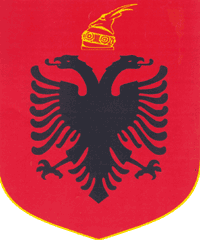 